	REQUESTED ARBITRATION COSTS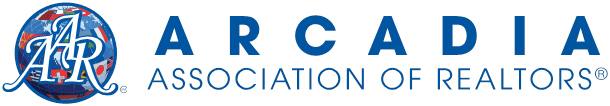 Case No. _______________	_________________________________   vs.	_____________________________________          Complainant(s)    	                                          Respondent(s)I request the following as costs in the above referenced arbitration be awarded to me:WITNESS FEES:Name				Fees	        Mileage           Subtotal__________________________$___________$___________$_____________________________________$___________$___________$_____________________________________$___________$___________$___________	 Total $__________                   SERVICE OF SUBPOENASName				Fees	        Mileage	      Subtotal__________________________$___________$___________$_____________________________________$___________$___________$_____________________________________$___________$___________$___________	 Total $__________                   ARBITRATION FILING FEES	$__________                   ATTORNEY FEES (Only if the contract of the parties or statute so provides)	$__________                   CONTINUANCE FEES	$__________                   COURT REPORTER COSTS (If applicable)	$__________                   INTERPRETER/TRANSLATOR COSTS (If applicable)	$__________                   INTEREST:________% per annum on $__________ from __________ to __________ =   $__________         (Date)                (Date)	TOTAL AMOUNT REQUESTED $__________                          Dated:______________________________________________________________________Signature______________________________________Name (Type or Print)Copyright© 2017 CALIFORNIA ASSOCIATION OF REALTORS®	A-10